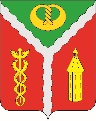 АДМИНИСТРАЦИЯ ГОРОДСКОГО ПОСЕЛЕНИЯ - ГОРОД КАЛАЧКАЛАЧЕЕВСКОГО МУНИЦИПАЛЬНОГО РАЙОНАВОРОНЕЖСКОЙ ОБЛАСТИП О С Т А Н О В Л Е Н И Е«15» февраля 2023 г.	№ 55г. КалачО признании утратившим силу постановления администрации городского поселения – город Калач Калачеевского муниципального района Воронежской области от 08.10.2012 №234 «Об утверждении административного регламента по предоставлению муниципальной услуги «Назначение и выплата пенсии за выслугу лет»В соответствии с Федеральным законом от 02.03.2007 № 25-ФЗ "О муниципальной службе в Российской Федерации", Федеральным законом от 17.12.2001 № 173-ФЗ "О трудовых пенсиях в Российской Федерации", Федеральным законом от 06.10.2003 № 131-ФЗ «Об общих принципах организации местного самоуправления в Российской Федерации», Законом Воронежской области от 28.12.2007№ 175-ОЗ "О муниципальной службе в Воронежской области", Законом Воронежской области от 05.06.2006 № 42-ОЗ "О пенсиях за выслугу лет лицам, замещавшим должности государственной гражданской службы Воронежской области", постановления администрации городского поселения – город Калач Калачеевского муниципального района Воронежской области от 02.11.2022 «О порядке назначения и выплаты пенсии за выслугу лет в органах местного самоуправления городского поселения город Калач Калачеевского муниципального района Воронежской области» (в редакции от 03.02.2022 №25),  руководствуясь уставом городского поселения – город Калач, в целях упорядочения муниципальных правовых актов и приведения их в соответствие действующему законодательству, администрация городского поселения - город Калач Калачеевского муниципального района Воронежской области, п о с т а н о в л я е т:Признать утратившим силу постановление администрации городского поселения – город Калач Калачеевского муниципального района Воронежской области 08.10.2012 № 234 «Об утверждении административного регламента по предоставлению муниципальной услуги «Назначение и выплата пенсии за выслугу лет».Опубликовать настоящее постановление в Вестнике нормативных правовых актов городского поселения - город Калач Калачеевского муниципального района Воронежской области и разместить на официальном сайте администрации в информационно-телекоммуникационная сеть «Интернет».Настоящее постановление вступает в силу с даты официального опубликования.Контроль за исполнением настоящего постановления оставляю за собой.Глава администрации городского поселения - город КалачД.Н. Дудецкий